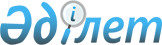 Қазақстан Республикасы Үкіметінің резервінен қаражат бөлу туралыҚазақстан Республикасы Үкіметінің 2010 жылғы 30 қарашадағы № 1288 Қаулысы

      «2010-2012 жылдарға арналған республикалық бюджет туралы» Қазақстан Республикасының 2009 жылғы 7 желтоқсандағы Заңына және «Бюджеттің атқарылуы және оған кассалық қызмет көрсету ережесін бекіту туралы» Қазақстан Республикасы Үкіметінің 2009 жылғы 26 ақпандағы № 220 қаулысына сәйкес, сондай-ақ Қазақстан Республикасының немесе оның әкімшілік-аумақтық бірлігінің саяси, экономикалық және әлеуметтік тұрақтылығына қауіп төндіретін жағдайлардың туындауын болдырмау мақсатында Қазақстан Республикасының Үкіметі ҚАУЛЫ ЕТЕДІ:



      1. Қазақстан Республикасы Көлік және коммуникация министрлігіне 2010 жылға арналған республикалық бюджетте көзделген Қазақстан Республикасы Үкіметінің шұғыл шығындарға арналған резервінен Шығыс айналма Алматы автомобиль жолын салу мақсатында жер учаскелерін сатып алуға байланысты шығындарды өтеу үшін ағымдағы нысаналы трансферттер түрінде Алматы қаласының әкімдігіне аудару үшін 3000827198 (үш миллиард сегіз жүз жиырма жеті мың бір жүз тоқсан сегіз) теңге сомасында қаражат бөлінсін.



      2. Қазақстан Республикасы Қаржы министрлігі бөлінген қаражаттың мақсатты пайдаланылуын бақылауды жүзеге асырсын.



      3. Осы қаулы кол қойылған күнінен бастап қолданысқа енгізіледі.      Қазақстан Республикасының

      Премьер-Министpi                                  K. Мәсімов
					© 2012. Қазақстан Республикасы Әділет министрлігінің «Қазақстан Республикасының Заңнама және құқықтық ақпарат институты» ШЖҚ РМК
				